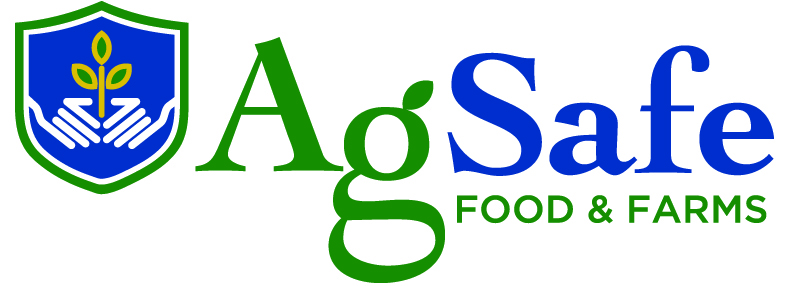 NON-FRATERNIZATIONIn order to promote the efficient operation of the Company’s business and to avoid misunderstandings, complaints of favoritism, other problems of supervision, security and morale and possible claims of sexual harassment, managers and supervisors are forbidden to date, or pursue romantic or sexual relationships with employees whom they supervise, directly or indirectly. Employees who violate this guideline will be subject to discipline, up to and including termination of employment.I have read, understand and agree to follow the non-fraternization policy.  I understand that failing to do so will result in disciplinary action up to and including termination._______________________________________________________________________________Signature_______________________________________________________________________________Printed Name ____________________________________Date Signed